北京大学校内家具资产调剂平台序号家具类别购置年份规格型号数量图片1工位20182人一组2组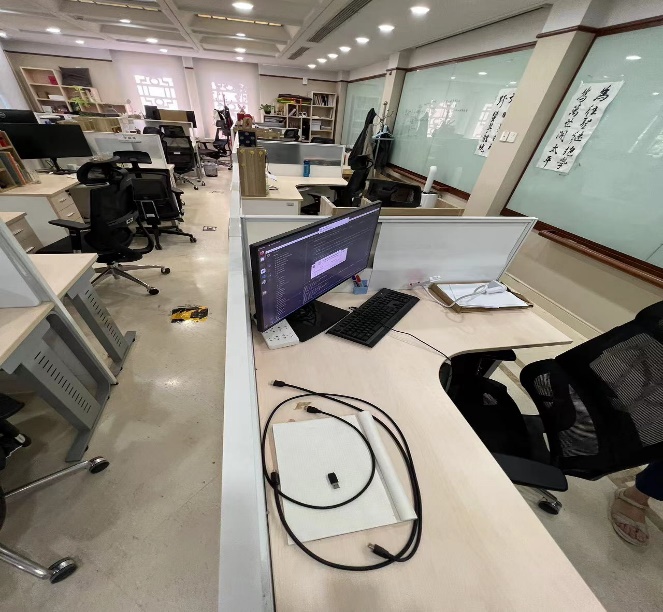 2工位20184人一组5组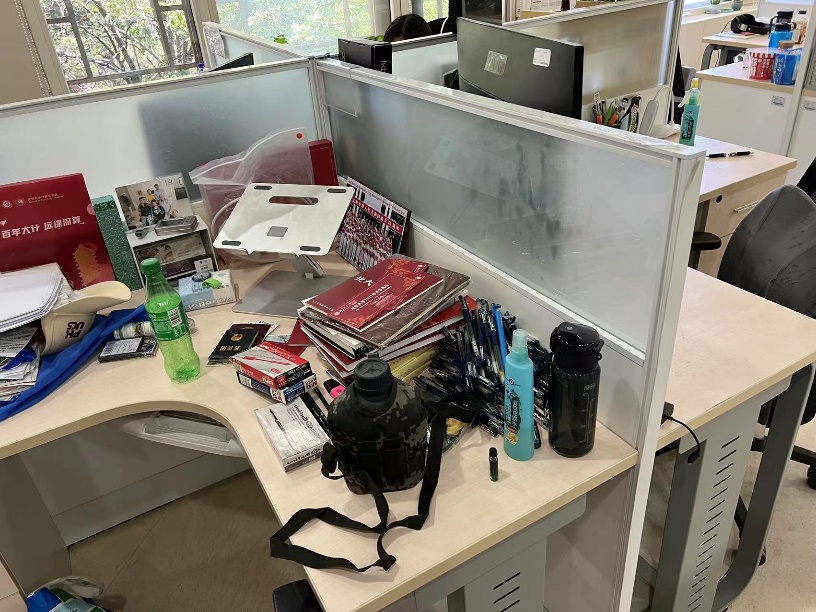 3柜、架2018方格柜子5个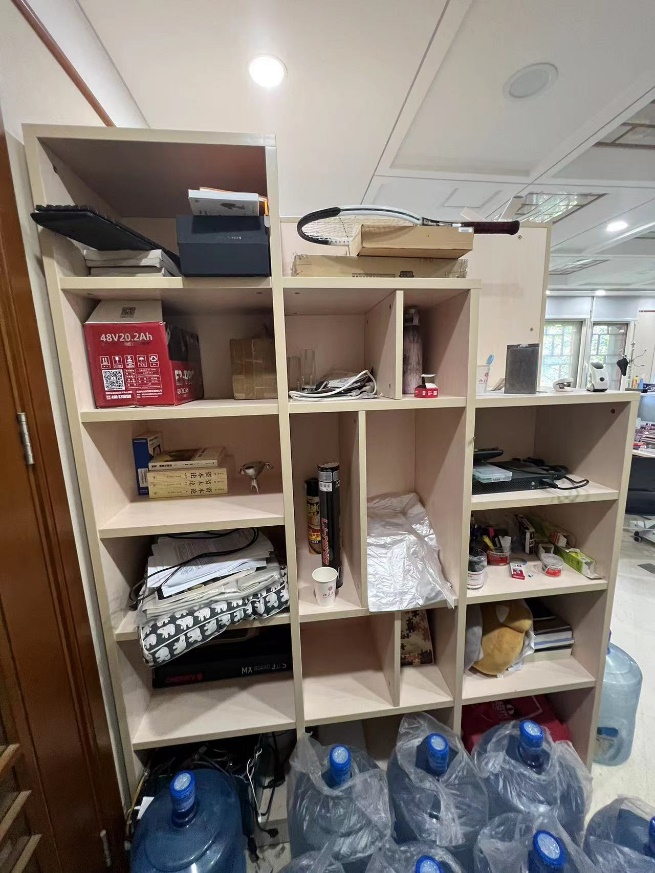 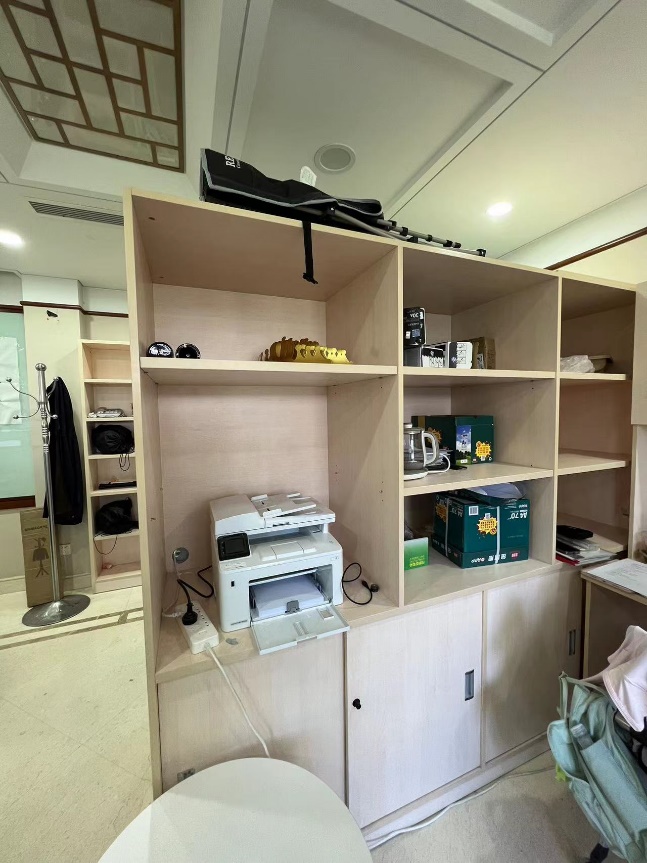 4铁皮柜3个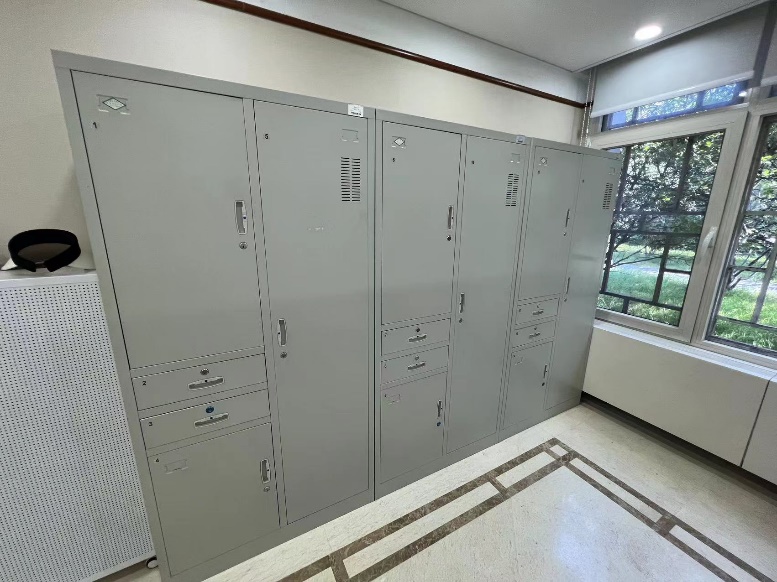 5铁皮书柜1个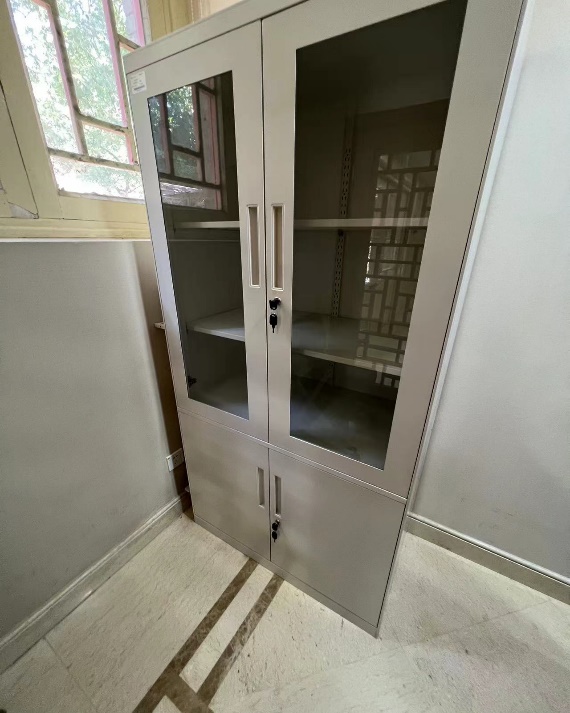 